                                              1. ORIENTADOR PROPONENTENOME: __________________________________________________________________________DEPARTAMENTO E ÁREA: _________________________________________________________DISCIPLINA OU MATÉRIA: __________________________________________________________2. LOCAL (IS) DE TRABALHO DO TUTOR DISCENTE: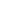 3. HORÁRIO DE TRABALHO DO TUTOR DISCENTE:4. TIPOS DE ATIVIDADES QUE O TUTOR DISCENTE  IRÁ ACOMPANHAR:Trabalho de laboratório:		NÃO (     )		SIM (     )Trabalho de campo:			NÃO (     )		SIM (     )Trabalho em biblioteca:		NÃO (     )		SIM (     )Atividades de extensão:		NÃO (     )		SIM (     )Atividades de pesquisa:		NÃO (     )		SIM (     )Outras:__________________________________________________________________________________________________________________________________________________________________5. ROTEIRO PARA A DESCRIÇÃO DO PLANO DE TRABALHO DO TUTOR DISCENTE:(Utilizar folhas adicionais, anexando-as à solicitação)Objetivos;Definições das atribuições;Atividades destinadas ao treinamento do tutor discente;Cronograma de acompanhamento;Metodologias a serem utilizadas;Avaliação do desempenho.6. CO-ORIENTADORES:1. _____________________________________________________________________________2. _____________________________________________________________________________Serra Talhada, _____ de ________de _____		____________________________________								Professor OrientadorDIAHORASEGUNDATERÇAQUARTAQUINTASEXTA